О начале отопительного сезона 2023-2024 годовНа основании действующих Правил и норм технической эксплуатации жилищного фонда, утверждённых Постановлением Государственного комитета Российской Федерации по строительству и жилищно-коммунальному комплексу от 27.09.2003 № 170, Правил предоставления коммунальных услуг собственникам и пользователям помещений в многоквартирных домах и жилых домов, утверждённых постановлением Правительства Российской Федерации от 06.05.2011 года № 354 Администрация Тутаевского муниципального районаПОСТАНОВЛЯЕТ:1. В установленном технологическом порядке приступить к подаче тепловой энергии на отопление с 02.10.2023.2. Руководителям предприятий жилищно-коммунального хозяйства, обслуживающим котельные на всех видах топлива, подключение объектов социальной сферы, жилищного фонда производить при наличии актов промывки и гидравлических испытаний систем теплоснабжения.3. Контроль за исполнением настоящего постановления возложить на первого заместителя Главы Администрации Тутаевского муниципального района Губерову Ю.В.4. Настоящее постановление опубликовать в Тутаевской массовой муниципальной газете «Берега».5. Постановление вступает в силу с момента подписания.Временно исполняющий полномочия ГлавыТутаевского муниципального района			             Ю.В. Губерова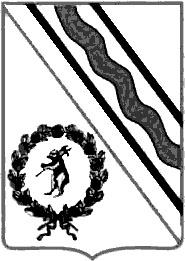 Администрация Тутаевского муниципального районаПОСТАНОВЛЕНИЕот 26.09.2023 № 698-пг. Тутаев